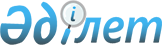 Петропавл қаласының "Шығыс", "Орман", "Борки" тұрғын үй кешендерінде көшелер атауы туралыБіріккен қаулы Солтүстік Қазақстан облысы Петропавл қаласы әкімдігінің 2008 жылғы 7 қазандағы N 1730 және Солтүстік Қазақстан облысы Петропавл қалалық мәслихатының 2008 жылғы 7 қазандағы N 6 шешімі. Солтүстік Қазақстан облысының Петропавл қаласының Әділет басқармасында 2008 жылғы 28 қазанда N 13-1-143 тіркелді

      Қазақстан Республикасының "Қазақстан Республикасының әкімшілік-аумақтық құрылысы туралы" 1993 жылғы 8 желтоқсандағы Заңы 13 бабының 4 тармақшасына сәйкес, Петропавл қаласы ономастика комиссиясының шешімі, түсініктеме хат, экономикалық есептеулер негізінде, Петропавл қаласының әкімдігі ҚАУЛЫ АЛДЫ және Петропавл қалалық мәслихаты ШЕШТІ: 

      1. "Шығыс", "Орман", "Борки" тұрғын үй кешендерінде жаңа көшелерге мына тәртіп бойынша атаулар берілсін: 

      "Шығыс" тұрғын үй кешенінде- 

      N 1 көшеге-Ақбастау 

      N 2-Шапағат 

      N 3-Жаңа қоныс 

      N 4-Жақсылық 

      N 5-Көкжиек 

      N 6-Аққайың 

      "Орман" тұрғын үй кешенінде- 

      N 1 көшеге-Алтын дала 

      N 2-Нұрлы жол 

      N 3-Көктөбе 

      N 4-Таңшолпан 

      N 5-Жайсаң 

      N 6-Ақтілек 

      N 7-Алмалы 

      N 8-Болашақ 

      N 9-Қуат 

      N 10-Наурыз 

      N 11-Ақбидай 

      N 12-Шұғыла 

      "Борки" тұрғын үй кешенінде- 

      N 1 көшеге-Денсаулық 

      N 2-Спортивная 

      N 3-Жастық 

      N 4-Қарағайлы 

      2. Осы қаулы және  шешім бұқаралық ақпарат құралдарында бірінші жария етілгеннен он күнтізбелік күн өткеннен соң өз күшіне енеді .       Қала әкімі м.а.                    Т.Кұлжанова       Петропавл қалалық мәслихат       Петропавл қалалық 

        сессиясының төрағасы           мәслихат хатшысы 

           Л.Жолмұханова                 Р.Сыздықов 
					© 2012. Қазақстан Республикасы Әділет министрлігінің «Қазақстан Республикасының Заңнама және құқықтық ақпарат институты» ШЖҚ РМК
				